         GREENWOOD PUBLIC SCHOOL, ADITYAPURAM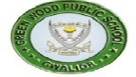 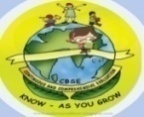 OUR MOTTO-DEVELOPMENT WITH DELIGHTOlympiad CIRCULARNotice No. 2019-20/S10, Date- 04.07.2019Dear Parent,Following are the details of the various National and International Olympiads to be held this session A child can participate in maximum 3 Olympiads . Rs. 150/- per Olympiad must be sent positively by 15th July 2019.For more details you may contact the concerned teacher co-ordinator.Principal            OlympiadDateTeacher Co-ordinatorHeritage OlympiadDate to be given later in JulyMs. Rashi Singh             : 7354751309IGKO International General Knowledge Olympiad06th September 2019Mrs. Preeti Chauhan     : 9993270127National Hindi Olympiad03rd August 2019Mrs. Urmila Gupta         : 8103005601Mrs. Renu Shukla           : 8269228421Mrs. Ashlesha Tripathi  : 8878244628National Cyber Olympiad (NCO)28th November 2019Mrs. Sakshi Diwedi         : 7049376885Mrs.Ratna Sengar           : 9425114613National Science Olympiad (NSO)11th November 2019Mrs. Kanti Singh             : 9755955398Mrs. Neha Rajawat         : 7566231663Mrs. Anshu Saraswa       : 8433472246International Mathematics Olympiad (IMO)    05th December 2019Mr. Umesh Sharma         : 7354692295Mrs. Swati Mutatkar       : 8989416703Miss. Sakshi Jain              : 7049961131Miss. Riya Garg                : 8982222960International English Olympiad (IEO)15th October 2019Mrs. Shikha Shrivastava  :9826294034Mrs. Lilesh Kumari          : 9755547429Mrs.Jyoti Sharma             :9826761374CBSE Teri OlympiadMrs. Kanti Singh               : 9755955398Mrs. Neha Rajawat           : 7566231663Mr. Ankit Jain                   : 9098822688Miss. Pallavi Yadav           : 9131633812